_____________________      ___MORTON GROVE PARK DISTRICT       ________________            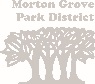 Preschool Health and Parental Authorization FormPreschool Location:  Mansfield:  	     Oketo:              Austin:           Prairie View: 2 Year              3 Year	        4 YearChilds Name:  _______________________________________Phone #:________________________ Cell#: ____________________________ Email: ___________________________________________Home Address: ________________________________________ City/Zip: ______________________Nickname:  ______________________________ Name to be used at school: ____________________Mother’s Name: __________________________Father’s Name: ______________________________Number of Brothers: _______ Ages: _____________ Number of Sisters: _______ Ages: ____________Include all authorized individuals to be contacted other than parents:Name:  ____________________________Phone: (work) _______________ (home) _____________Name:  ____________________________Phone: (work) _______________ (home) _____________Include all authorized individuals to pick up child from program other than parents or emergency contacts.  Children will ONLY be released to persons listed below.  Notify teacher if there is a change.Name:  ____________________________Phone: (work) _______________ (home) ______________Name:  ____________________________Phone: (work) _______________ (home) ______________How will your child be picked up from school? Parent           Car Pool           Other________________List other schools your child has attended:  ______________________________________________HEALTH RECORDSDate of Last Examination: _____________________   General Results:__________________________Allergies, diseases, disorder, disabilities or physical defects: __________________________________ Activities child should not participate in: _________________________________________________Right or Left Handed:  ________________________________Does your child require special assistance?  Yes              NoDoctor’s Name: _______________________________ Address: ____________________________Phone Number: _______________________________SOCIAL RECORDList all members of your household including yourself: ________________________________________________________________________________________________________________________________________________________________________________________________________Primary language spoken at home:  ______________________ Secondary language:  ____________PERMISSION SLIPSFieldtrips:  In our Preschool Program, we take fieldtrips and feel this is a great way for children to gain new experiences.  During the Fall and Spring, the preschool staff frequently takes trips with some of the 3 years old and 4 years old classes.  When the weather does not cooperate, the Park District requires permission to change the destination of a trip.  If a trip destination is changed, it will be posted on the door of the designated drop-off area.Parent Helper:  A parent will be asked to assist in our preschool program several times during the school year.  The exact number of times one is asked to help depends on which program a child is enrolled and the number of children enrolled.  Sign-up sheets are available at the Parent’s Meeting.  You are responsible for the days you sign up for and if you can’t help must find a replacement.  Parent Helpers may be other family members, friends or caregivers.  If you do not fulfill your obligation to help, you will be asked to withdraw your child from the program.  In addition, you may also be asked to accompany your child on any or all fieldtrips if the staff feels uncomfortable taking your child along for any reason.  In the event that younger siblings must attend the program with the assisting parent, the parent must fully understand that they are responsible for their children.Signature of Parent/Guardian: _____________________________________________Date:________________ Walk Around Permission:  We will be going for walks around our school neighborhood during the school year.  We look for signs of the seasons.  Some classes might walk to the fire station, post office or the mail box on the corner.  A note will be posted on the school door in case of an emergency.My child has permission to accompany the teacher and class on walk around trips.Signature of Parent/Guardian: ____________________________________________Date:________________Emergency Treatment Release:  As a parent and/or guardian, I authorize that in a medical emergency regarding my minor child, that the local emergency medical service be contacted.  If, as determined by the local emergency medical service, my child needs emergency medical treatment and needs to be transported to an emergency care center, I authorize treatment and transportation.  If in the opinion of the attending physician at the emergency care center that further treatment is necessary, I authorize the treatment of my child.  However, a reasonable effort should be made to contact myself and/or if needed, the alternate emergency contacts listed.  I declare that I exercised my own judgment in deciding whether to sign this agreement and I further declare that my decision to sign was not based on or influenced by any declarations or representations of the Morton Grove Park District or its employees, agents or instructors.  In addition, I agree that I will be responsible for payment for any and all medical services provided. Signature of Parent/Guardian: _____________________________________________Date:________________ 